Российская Автомобильная ФедерацияМинистерство по физической культуре и спорту Чеченской РеспубликиФедерация автомобильного спорта Чеченской Республики Автодром «Крепость Грозная»«Кубок АХМАТ»Чеченская Республика, г. Грозный9-11 марта 2018 годаАвтодром «Крепость Грозная»РЕГЛАМЕНТтрадиционного соревнования«Кубок АХМАТ»МИНИ (код ВРВС 1660131811Н), Супер МИНИ (1660031811Н), Национальный-Юниор (1660151811Я), OK Junior (1660221811Н), OK (1660161811Л), KZ2 (1660181811Л)Ротакс Макс (1660061811Я), Ротакс Макс Юниор (1660061811Я),Пионер (1660111811Н), Кадет (1660121811Н), Национальный (1660151811Я) (Организовано в соответствии со Спортивным КодексомРоссийской Автомобильной Федерации)РЕГЛАМЕНТ ЗИМНЕГО СОРЕВНОВАНИЯ «КУБОК АХМАТ» 2018 года ПО КАРТИНГУ Статья 1. Общие положения.1.1. ФАС ЧР объявляет в 2018 году соревнование «Кубок АХМАТ» по картингу (далее – Кубок) в классах МИНИ (код ВРВС 1660131811Н), Супер МИНИ (1660031811Н), Национальный-Юниор (1660151811Я), OK Junior (1660221811Н), OK (1660161811Л) и KZ2 (1660181811Л), Ротакс Макс (1660061811Я), Ротакс Макс Юниор (1660061811Я), Пионер (1660111811Н), Кадет (1660121811Н), Национальный (1660151811Я).1.2. Настоящий регламент составлен на основании Регламента Официальных соревнований России 2018 г. по картингу и определяет порядок организации и проведения «Кубка АХМАТ»  по картингу. 1.3. Функции непосредственного Организатора выполняет ЧРОО "ФАС ЧР", г. Грозный, Чеченская Республика. Администрация ЧРОО "ФАС ЧР" обеспечивает работу необходимых служб в период проведения соревнований: УВД, Управления по делам ГО и ЧС, департамента здравоохранения. Кроме того, ЧРОО "ФАС ЧР" обеспечивает подготовку и обслуживание трассы, изготовление оборудования и документации, медицинское обслуживание, рекламу, призовой фонд, организацию приёма, размещения и отправки участников, судей, представителей прессы, комплектование и содержание судейской коллегии. Адрес Организатора ЧРОО "ФАС ЧР": 364913,  Чеченская Республика,  г.Грозный, ул.Химиков, б/н, тел.:+7(928)4794545, +7(927) 4448755; +7(928)0047997; e-mail: fas_chr@mail.ru.ru, сайт автодрома: www.fortgrozny.ru. Исполнительный директор ЧРОО "ФАС ЧР" Удод Сергей Иванович.Статья 2. Сроки и место проведения. 2.1. Соревнования проводятся 9-11 марта 2018 года на трассе автодрома "Крепость Грозная" по адресу: 364913,  Чеченская Республика,  г.Грозный, ул.Химиков, б/н. Свободные тренировки проводятся с 7 по 9 марта 2018 г.Статья 3. Водители. Команды. 3.1.К участию в Кубке допускаются Водители, имеющие, как минимум, национальную лицензию Водителя категории "Е-Юниор", "Е", выданную РАФ в 2018 году. Приоритет в присвоении стартовых номеров имеют Водители – участники Чемпионата и Первенства России 2016 и 2017г. Статья 4. Заявки на участие. 4.1. Заявки на участие Водителей в соревнованиях подаются не позднее 10 дней до начала Административных проверок (АП) в адрес ФАС ЧР, на e-mail: fortgrozny@mail.ru. Бланк заявки в Приложении 2 к Регламенту Официальных соревнований по картингу 2017 г.4.2. Организационный (заявочный) взнос для Водителей НЕ ПРЕДУСМОТРЕН. Статья 5. Автомобили. Колеса и шины. Топливо. 5.1. К участию в соревнованиях допускаются Водители на картах классов МИНИ, Супер МИНИ, Национальный-Юниор, OK Junior, OK и KZ2, Ротакс Макс, Ротакс Макс-Юниор, Пионер, Кадет, Национальный, соответствующих "Классификации и техническим требованиям к гоночным автомобилям "карт".5.2. Водитель имеет право заявить одно шасси и два двигателя. Водителю разрешается замена двигателя между заездами на ранее заявленный и прошедший технический осмотр. 5.3. Запрещается одновременно заявлять один и тот же двигатель или шасси разными Водителями. 5.4. Шины, которые будут использоваться в Кубке. В классах МИНИ и Супер МИНИ: – "сухие" VEGA Mini, передние 10,0/4,0-5, задние 11,0/5,0-5; – "дождевые" VEGA WE, передние 10/4,00-5, задние 11/5,0-5. В классах OK Junior, Национальный-Юниор, OK и KZ2: – "сухие" VEGA XH2, передние 10,0/4,6-5, задние 11,0/7,1-5; – "дождевые" VEGA W5, передние 10/4,2-5, задние 11/6,0-5.  5.5. Во всех классах Водителю разрешено применение одного комплекта "сухих" (слик) и двух комплектов "дождевых" шин. Это ограничение действует для квалификационных, отборочных, полуфинальных и финальных заездов. Водитель имеет право заменить одну переднюю шину и одну заднюю шину. 5.6. Порядок сдачи и получения колёс. Каждый Водитель, после окончания официальных заездов, обязан сдавать в техническую комиссию свой комплект колёс. Водитель обязан производить сдачу колёс на специальной стойке, имеющей сверху ручку для переноски и бирку с указанием класса и стартового номера. Техническая комиссия проводит маркировку комплектов. Комплекты колёс должны находиться в крытом и охраняемом месте. Выдача комплектов производится перед каждым из официальных заездов. Снятие и монтаж колёс, в установленное расписанием соревнований время, могут производить только Водитель и один механик. 5.7. В качестве топлива используется смесь бензина СТ-98 и масла для двухтактных двигателей. Возможно  использование специального прибора для контроля топлива. Статья 6. Административные и технические проверки. Медицинский контроль. 6.1. Административные и технические проверки проводятся на трассе в соответствии с Частным Регламентом. 6.2. Порядок проведения Административных, технических проверок и медицинского контроля публикуется Организатором в Частном Регламенте, а уточнённое расписание размещается на информационном табло соревнования не позднее чем за 1 час до тренировочных заездов. Статья 7. Предстартовый технический осмотр.7.1. Водитель обязан прибыть на предстартовый технический осмотр в назначенное расписанием время. 7.2. На предстартовый технический осмотр Водитель должен представить: – чистый карт, полностью подготовленный к соревнованиям, с соблюдением требований безопасности, соответствующий "Классификации и техническим требованиям к гоночным автомобилям "карт"; – спортивную экипировку. 7.3. На предстартовом техническом осмотре техническая комиссия может опломбировать (или каким либо иным способом отметить) представленное Водителем оборудование. Техническая комиссия вправе контролировать пломбирование в любой момент соревнования. Статья 8. Собрание Водителей и Заявителей (брифинг). Информация. 8.1. Для информирования Водителей и Заявителей о порядке и особенностях проведения соревнований, а также для решения других вопросов спортивно-административного характера, проводятся официальные собрания Водителей и Заявителей. Место и время проведения собраний объявляются Водителям и Заявителям на АП. 8.2. На собрании должны присутствовать все Водители и Заявители, прошедшие АП. 8.3. Только Руководитель гонки или Главный секретарь соревнования вправе давать официальную информацию о соревновании. Статья 9. Условия проведения соревнования.9.1. Соревнование состоит из официальных тренировочных заездов (тренировок),квалификации, утешительных (в зависимости от числа допущенных Водителей) и двух финальных заездов.9.2. Тренировки.9.2.1. Только Водители, прошедшие АП, медицинский контроль и предстартовый технический осмотр, допускаются к участию в тренировке. В одном тренировочном заезде может принимать участие не более 36 Водителей.9.2.2. На соревновании проводятся минимум одна официальная тренировка   10 минут. Обязательное минимальное количество кругов – три.9.2.3. Использование трассы для тренировок вне отведенного Регламентом этапа для этого времени влечет немедленное исключение из соревнований.9.3. Квалификация проводится по правилам СИК-ФИА. На этапе проводится одна сессия.9.4. Старт в классе KZ2 – с места, с работающим двигателем.  Старт в классах OK, OK Junior, МИНИ, Супер МИНИ, Ротакс  Макс, Ротакс  Макс Юниор с хода.9.5. "Утешительные" заезды.Водители, занявшие по результатам квалификации места с 1 по 28, допускаются к 1-му финальному заезду. Водители, занявшие в квалификации места с 29 по 60, стартуют в "утешительном" заезде. Занявшие в "утешительном" заезде места с 1 по 6 также допускаются к 1-му финальному заезду. 9.6. Финальные заезды.9.6.1. В ходе соревнования проводятся два финальных заезда. Места на старте 1–го финального заезда определяются по результатам квалификации с учетом "утешительного" заезда, на старте 2–го финального заезда – по результатам 1–го финального заезда.9.6.2. Перерыв между 1–м и 2–м финальными заездами в классе должен составлять не менее 40 минут.9.6.3. Водитель, которого лидер заезда обошел на целый круг в финальных заездах этапа, обязан покинуть трассу. Водитель будет информирован об этом голубым флагом с двумя красными диагоналями. В этом случае место Водителя в заезде определяется по фактическому количеству пройденных полных кругов к моменту обгона лидером.9.7. Контрольное время закрытия финиша, после финиша лидера – 2 минуты.9.8. Дистанция заездов по классам определяется согласно Регламентам Официальных соревнований по картингу 2017 года.Статья 10. Определение результатов. Награждение. Призовой фонд.10.1. Личные результаты Водителей определяются по наибольшей сумме очков, начисленных Водителям в двух финальных заездах.Очки в каждом финальном заезде начисляются по "Таблице для начисления очков по занятым местам" (Ежегодник РАФ 2014, 1 том, стр. 208). Водителям, чей результат в заезде аннулирован, или не прошедшим зачётную дистанцию в финальных заездах очки не начисляются. При равенстве результатов преимущество имеет Водитель, показавший лучший результат во 2-м финальном заезде.Личные результаты Водителей, не попавших по итогам "утешительного" заезда на старт финальных заездов, определяются по порядку прихода на финиш в "утешительном" заезде.10.2. Соревнование считается состоявшимся, при условии участия не менее 5 водителей в классе. 10.3. Церемония награждения проходит по окончанию всех финальных заездов, не ранее чем через 45 минут после публикации предварительных результатов.10.4. Призеры и победители награждаются кубками, грамотами и ценными призами от организатора и партнеров соревнования. Общий призовой фонд соревнования не менее 300 000 рублей.Статья 11.Доплнительные условия.11.1. Организатор предоставляет бесплатный трансфер из аэропортов г.Магас (Респ. Ингушетия) и г. Грозный до трассы и гостиниц. По предварительной заявке предоставляются скидки в размере до 20%  на размещение в гостиницах г.Грозный«УТВЕРЖДАЮ» Президент Федерации автомобильного спорта Чеченской Республики_____________ М.И. Ахмадов«___» ____________ 2018 год. «СОГЛАСОВАНО»	   Министр Чеченской Республики по физической культуре и спорту                             _____________Х.Х. Хизриев          «___»_____________ 2018 год.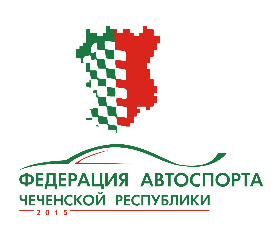 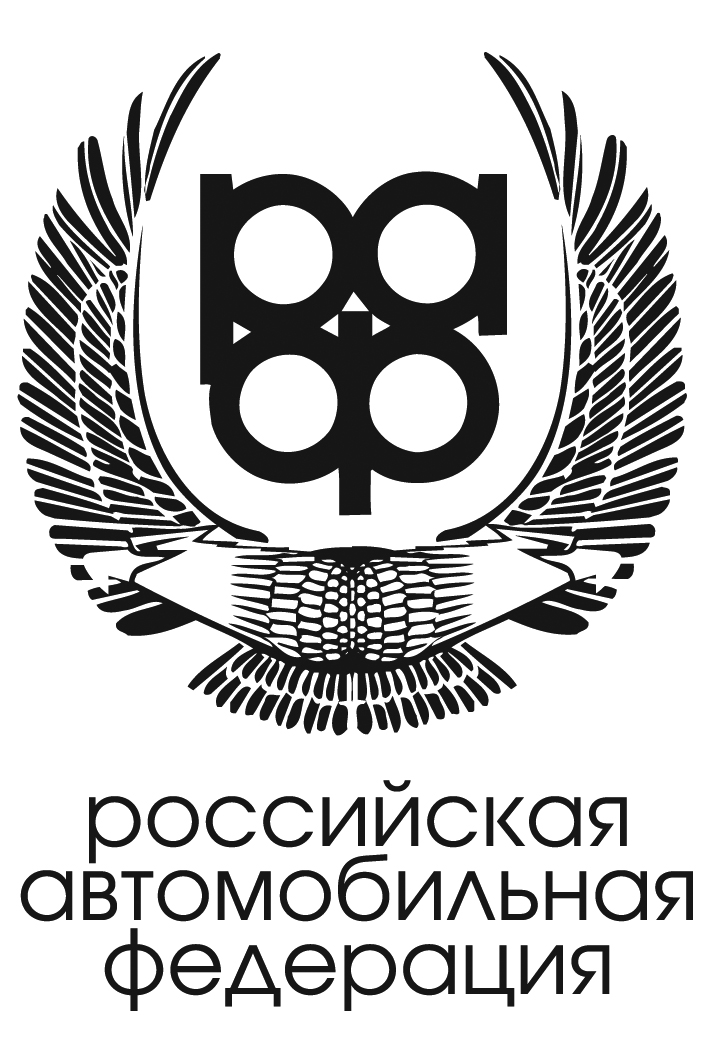 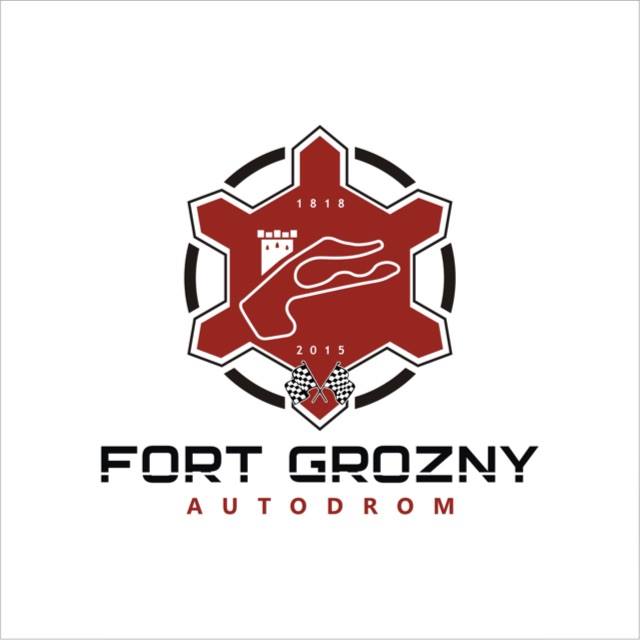 